Воспитанники подготовительной группы №6,№7 приняли участие в фестивале-конкурсе «Открытая сцена» с постановкой «Театр танца». По результатам  жюри воспитанники детского сада стали участниками фестиваля- конкурса.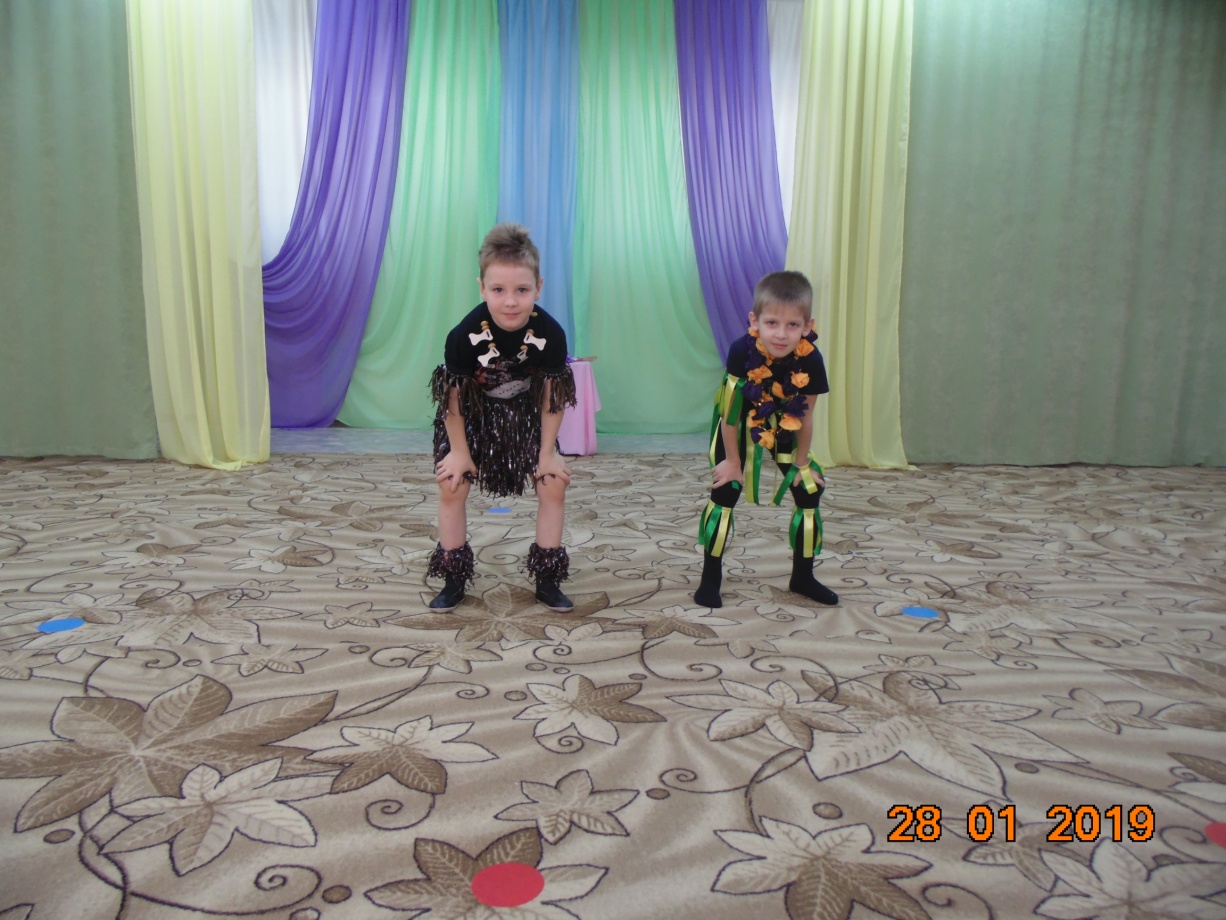 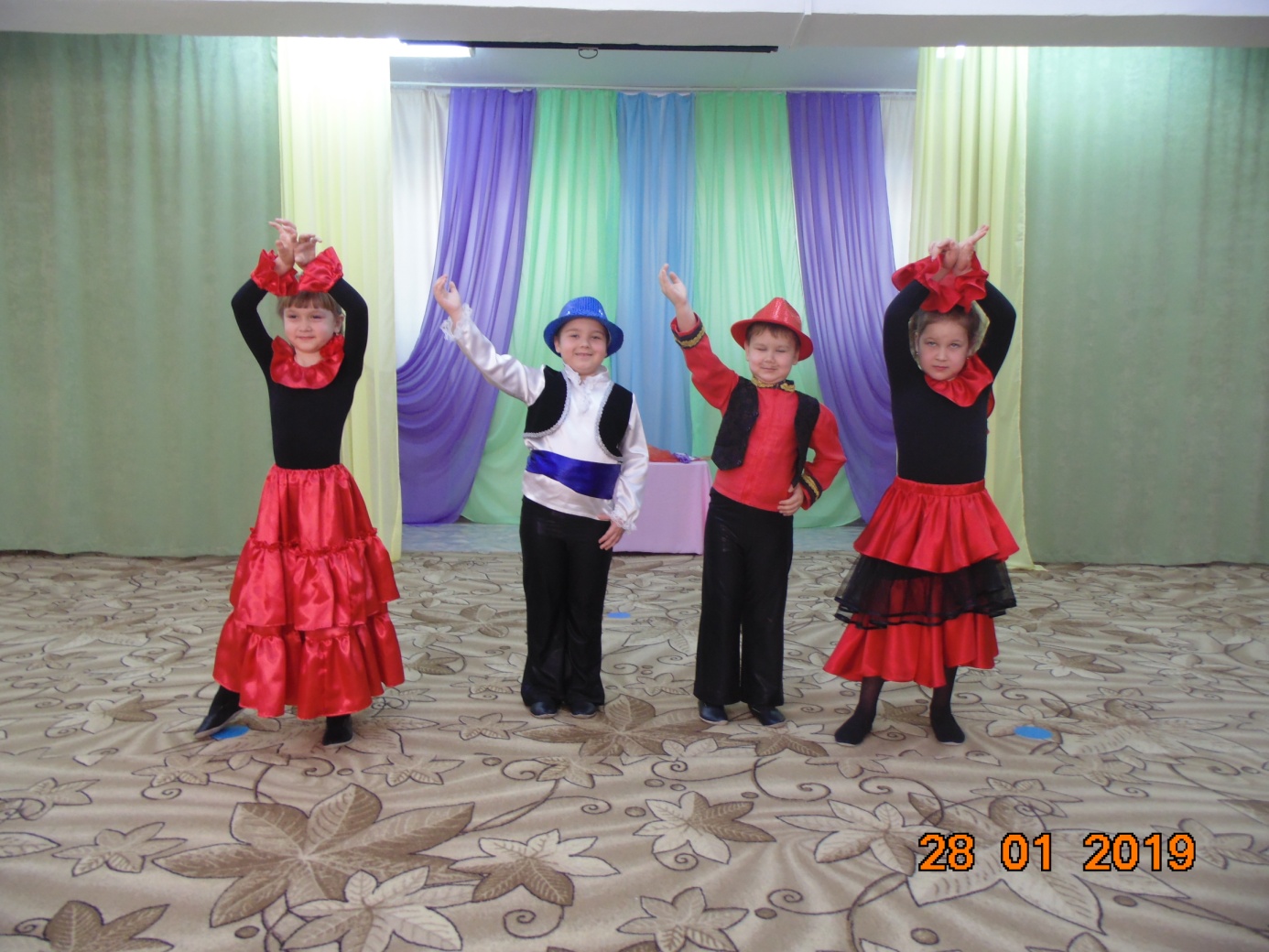 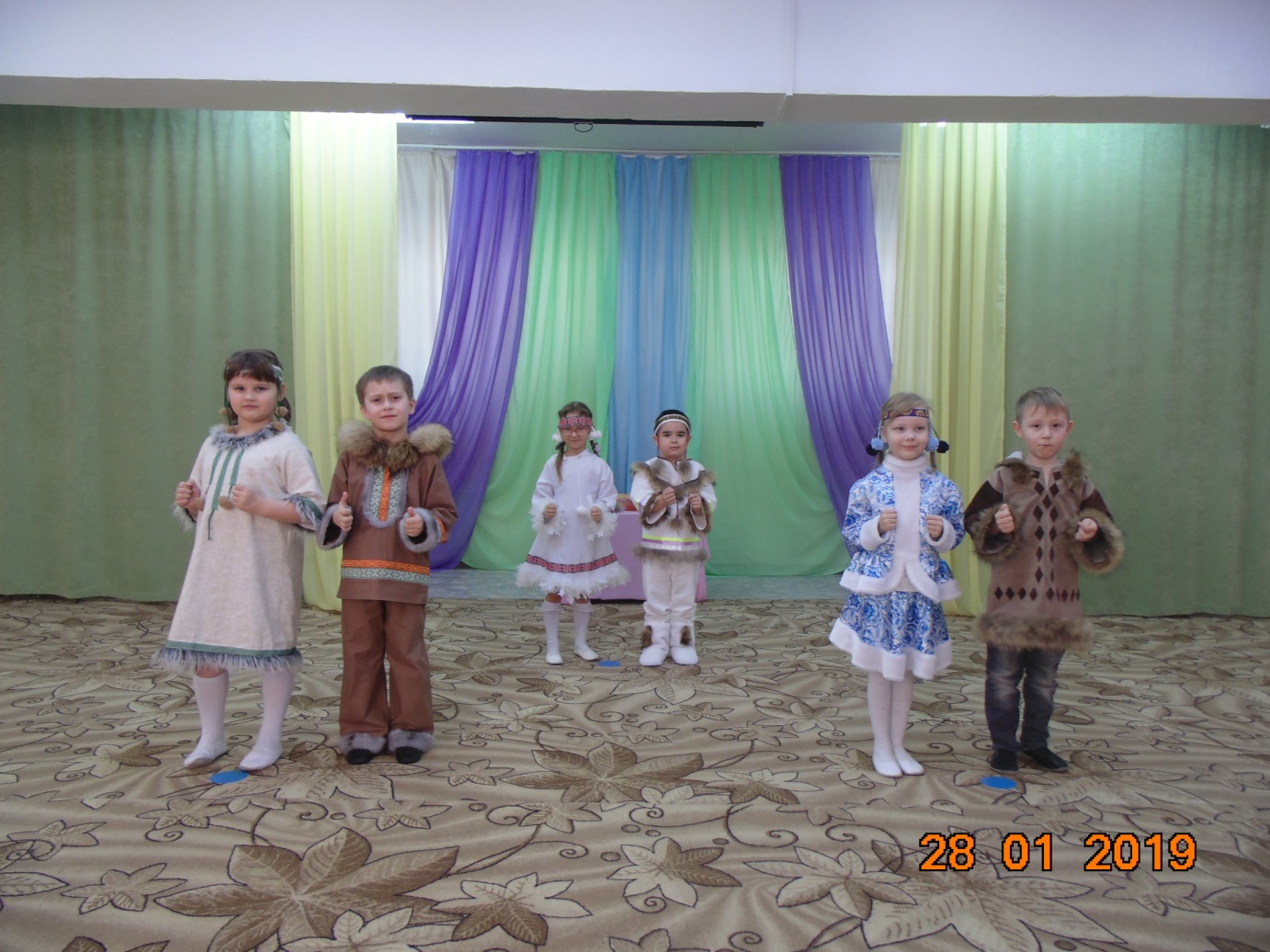 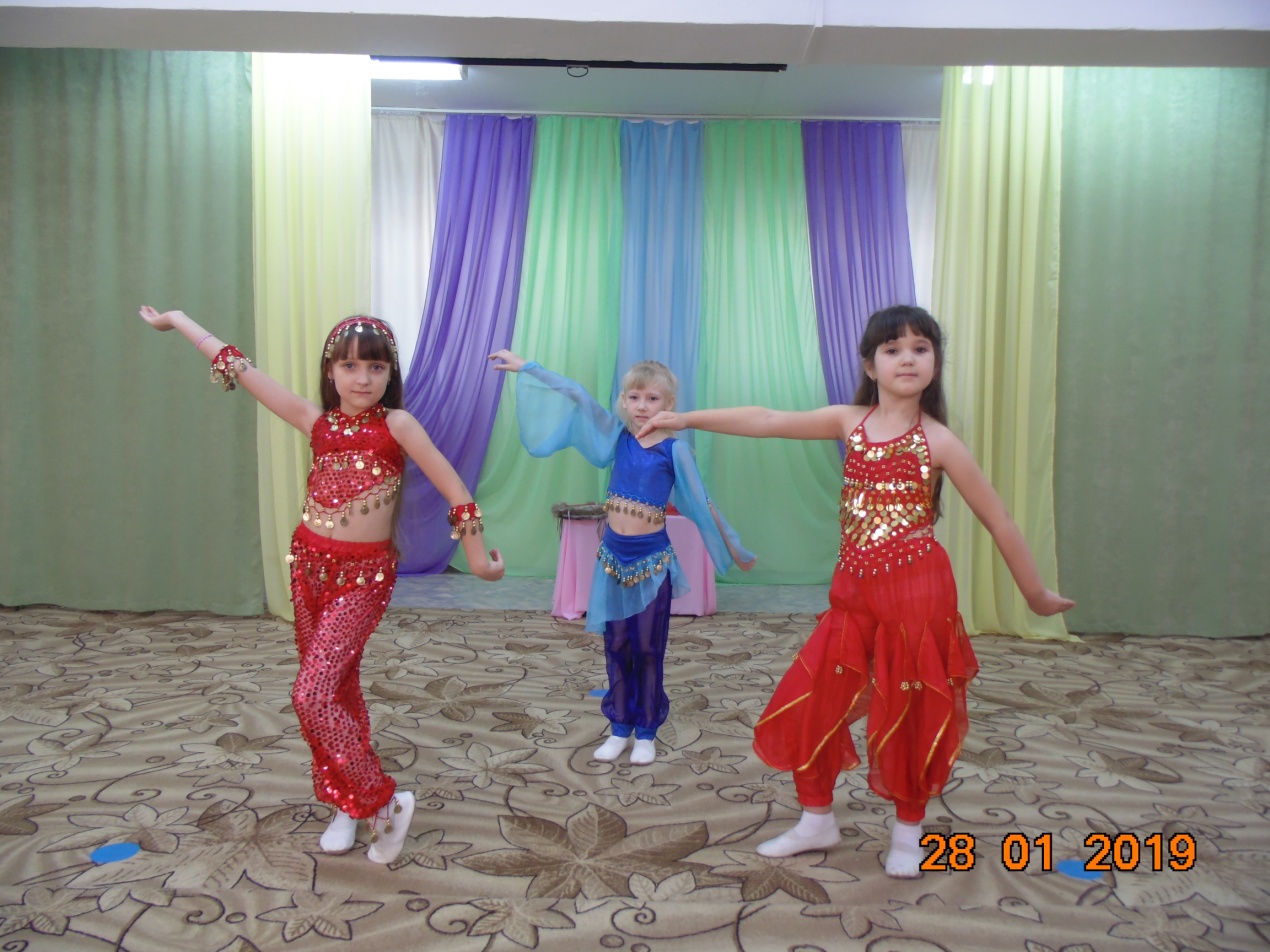 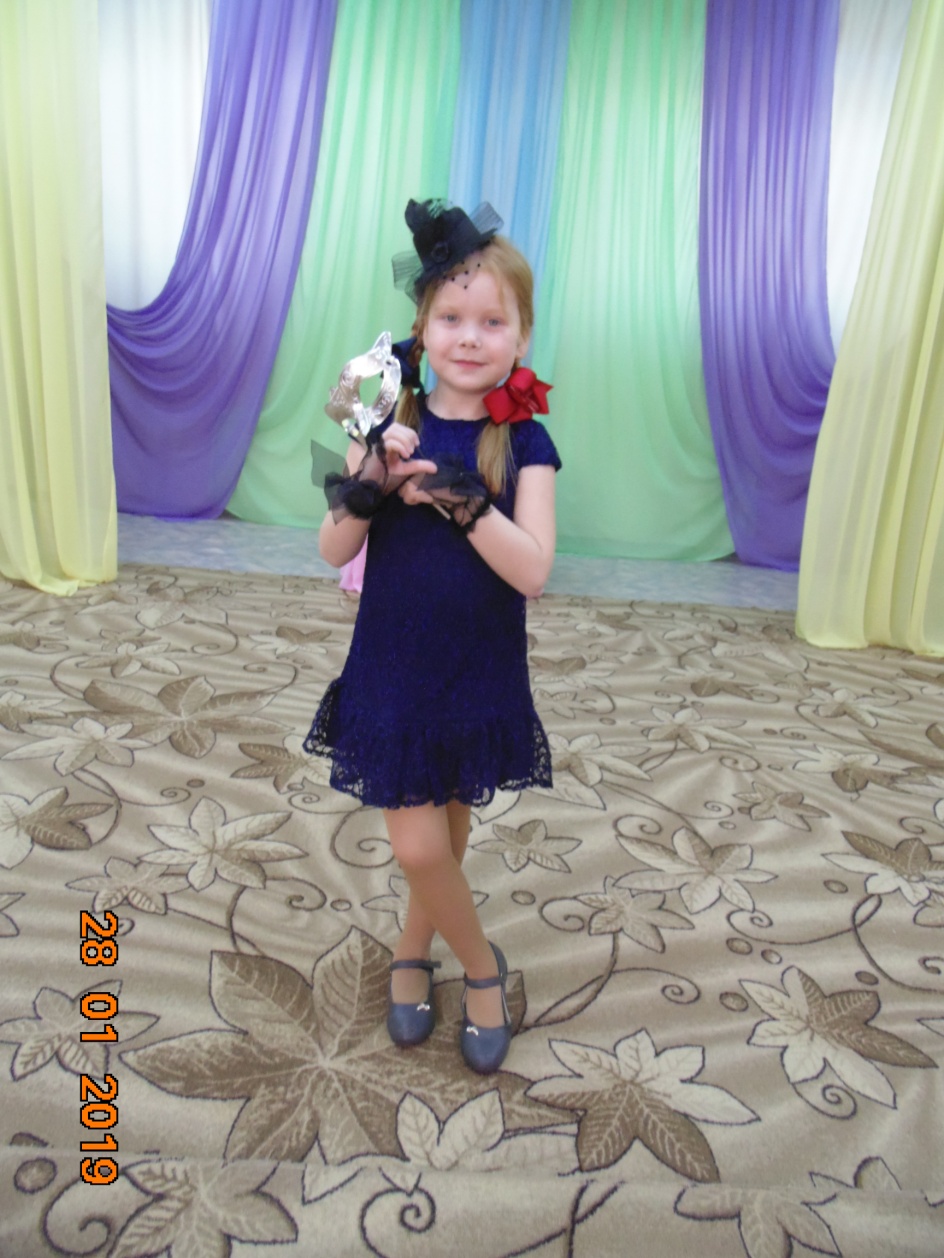 